Immigration in the United StatesCommittee Description: Delegates will simulate political discourse on the topic of immigration as the United States Senate. As a senate, delegates have the ability to ratify treaties, conduct impeachment trials, approve presidential appointees, oversee investigations, and draft & vote on legislation that is later to be approved or vetoed by the President. This committee will center special attention to the rationales and execution of legislation (or proposed legislation) outlining the policies for: - migrant detention-qualifications for legal migration- asylum requests- the feasibility & efficiency of legal immigration processing- migrant seizures & deportation-the rights of the undocumented, including their status and pathways to documentation (such as Deferred Acton for Childhood Arrivals or DACA)-action plans for children of the deported or detained-border securityThe Issue: 	The growing influence and prosperity of the United States, over the course of the last century and its transition into the current one, has attracted a massive influx of foreign individuals from all over the world to seek American residency and citizenship. As more and more people have immigrated to the United States, disputes among politicians have risen amid growing concerns about border security,  the extent of immigration, among others. All of these concerns are one of two sides of the dispute: The enforcement of current immigration laws.The management of undocumented immigrants who are already residing within United States territory.Congress, along with the rest of the United States government, has been unable to come to a conclusive agreement on either area of the dispute. Delegates will be challenged to recognize and work around the complexity of the debate on immigration.Past Action on Immigration: 	Actions that have been taken against the issue of immigration are numerous and extremely variable. In 1965, The Immigration and Nationality Act transformed American immigration policy by halting past legislation that set regulations on the ethnic and racial make-up of incoming immigrants. As a result of this legislation, many asian immigrants enter the United States. 	Later on in this more lenient period, President Ronald Reagan ratifies the Simpson-Mazzoli Act that grants amnesty to more than 3 million undocumented immigrants living within the United States. This action comes to satisfy the political agendas of many politicians across the government, but also serves to provoke protest among many members of Congress. In doing this, the precedent for the debate on the enforcement of already existing immigration law is laid down into the soil. This will soon have many adverse consequences on the progression of this issue within  the United States.	In accordance with the spotlight that Reagan inadvertently placed on immigration law enforcement, the topic of the handling of undocumented immigrants comes into view. In 2001, U.S. Senators Orrin Hatch and Dick Durbin propose the Relief and Education of Alien Minors (DREAM) Act, which outlined a route towards legal status for undocumented immigrants brought into the United States as children. Because of the then recent fuel that Reagan added into the fire with his amnesty act, the DREAM act fails to pass and be ratified. The partisanship of this particular dispute draws a deeper line between conservative and liberal America. Later on in 2012, President Obama signs into affect the Deferred Action for Childhood Arrivals (DACA) legislation that legally shields dreamers from deportation, but fails to provide a path to citizenship. 	In a radical jump from a very leftist administration to a very conservative one, billionaire Donald Trump is sworn in as President of the United States in December 2016. As per the focus of his campaign, President Donald Trump takes immediate action on immigration. In 2017 Trump implements two executive orders that prohibit immigration from six predominantly Muslim countries. Trump revokes DACA. His new policy allows current recipients to renew their DACA status, but prevents new recipients from entering into DACA protection. Trump writes an executive order calling for an immediate expansion of the Department of Homeland Security (DHS), an immediate construction of more detention centers, and the further construction of his critically acclaimed US-Mexico border wall. Among tweets and media releases, chaos ensues. The treatment of  individuals in migrant detention centers also becomes a major concern, producing various legislative proposals.	From Senator Cory Booker’s Dignity for Detained Migrants Act to limit detainment, to Ted Cruz’s proposal to amp up the amount of immigration judges and temporary migrant shelters, the issue of immigration has only gotten more and more complex.Possible Solutions:	Many proposals to solve the immigration dispute have failed to cater to both opposing sides of the argument. Some possible solutions could be:A legislation where a US-Mexico border wall is constructed and in return DACA comes back into full effect, detention center conditions improve, and immigration courts become more efficient.A legislation where a US-Mexico border wall is built and in return the processing of legal immigration becomes faster, more efficient, and less demanding.A policy where United States immigration policy more thoroughly evaluates immigrants, but also processes their immigration applications more efficiently.  A policy where a thorough deportation of legal/illegal immigrants that have not been law-abiding is carried out and in return undocumented immigrants that have been living lawfully are provided with a pathway to citizenship.Questions to consider:Is my determined senator/position open to compromise?What trade offs can conservative and liberal senators make to solve the issue?What are your senator’s justifications behind their idea regarding legislation about immigration?How does your senator’s opinions translate into immigration legislation and policy?What fallacies does your senator’s proposals and support have? How might you senator’s ideas not work?How does immigration affect the United States economy and how does that relate to your senator’s views on immigration?Possible voting blocs:Strongly conservative senators not very open to compromise.Conservative and Liberal senators open to compromise.Strongly liberal senators not very open to compromise.Senators near the border with Mexico Senators in Committee:-Ted Cruz, David Perdue, Marco Rubio, John Kennedy, Mitt Romney, Richard Shelby, Dan Sullivan, Todd Young, Marsha Blackburn, Bill Cassidy, Mitch McConnell, Pat Roberts, Tim Scott, Roger Wicker, Martha McSalley-Elizabeth Warren, Charles Schumer, Kamala Harris, Cory Booker, Bernard Sanders, Michael Bennet, Richard Durbin, Doug Jones, Robert Menendez, Christopher Murphy, Jacky Rosen, Kyrsten Sinema, Tom Udall, Mark Warner, Tina SmithWorks Cited:-https://www.senate.gov/history/powers.htm-“Booker, Senators Introduce Bill Targeting Family Detention, Inhumane Conditions of Immigration Detention Centers, Flawed Detention Processing System.” Cory Booker | U.S. Senator for New Jersey, 22 June 2018, www.booker.senate.gov/?p=press_release&id=810.“Detention Map & Statistics.” Freedom for Immigrants, www.freedomforimmigrants.org/detention-statistics/.Dickerson, Caitlin. “Detention of Migrant Children Has Skyrocketed to Highest Levels Ever.” The New York Times, The New York Times, 12 Sept. 2018, www.nytimes.com/2018/09/12/us/migrant-children-detention.html.Kopan, Tal. “Hundreds of Separated Children Not Reunited amid Slow Progress.” CNN, Cable News Network, 24 Aug. 2018, www.cnn.com/2018/08/24/politics/hundreds-children-still-separated/index.html.Lind, Dara. “What Was the 2014 Child and Family Migrant Crisis?” Vox, Vox, 23 June 2014, www.vox.com/cards/child-migrant-crisis-unaccompanied-alien-children-rio-grande-valley-obama-immigration/why-is-the-us-border-in-crisis-because-of-central-american-migrants.Lind, Dara. “Family Separation Was New, but Trump's New Border Policy Is an Obama Throwback.” Vox,        	Vox, 21 June 2018, www.vox.com/2018/6/21/17488458/obama-immigration-policy-family-separation-border.Lind, Dara. “Trump's DHS Is Using an Extremely Dubious Statistic to Justify Splitting up Families at the Border.” Vox, Vox, 8 May 2018, www.vox.com/policy-and-politics/2018/5/8/17327512/sessions-illegal-immigration-border-asylum-families.Lind, Dara. “Inside Obama's $3.7B Migrant-Crisis Plan.” Vox, Vox, 8 July 2014, www.vox.com/2014/7/8/5880907/obama-3-7-billion-migrant-crisis-unaccompanied-children-families-border-funding-request.Ortega, Bob. “Senators Ask DHS to Enforce Immigrant Detainee Labor Standards.” CNN, Cable News Network, 13 Aug. 2018, www.cnn.com/2018/08/13/us/senators-letter-dhs-ice-detention-work-program-invs/index.html.Reuters. “Migrant Children and Families Now Face Indefinite Detention by US.” The Guardian, Guardian News and Media, 30 June 2018, www.theguardian.com/us-news/2018/jun/30/migrant-children-and-families-now-face-indefinite-detention-by-us.“Harris, Jayapal Introduce Bicameral Bill to Place Moratorium on Immigration Detention Facilities | U.S. Senator Kamala Harris of California.” About | U.S. Senator Kamala Harris of California, 15 May 2018, www.harris.senate.gov/news/press-releases/harris-jayapal-introduce-bicameral-bill-to-place-moratorium-on-immigration-detention-facilities.Livingston, Abby. “Ted Cruz Introduces Legislation to Keep Immigrant Families Together.” Star-Telegram, Fort Worth Star-Telegram, 18 June 2018, www.star-telegram.com/news/state/texas/article213419619.html.-“How a Bill Becomes a Law.” ZERO TO THREE, www.zerotothree.org/resources/728-how-a-bill-becomes-a-law.“Filibuster and Cloture.” U.S. Senate: Filibuster and Cloture, 24 June 2019, www.cop.senate.gov/artandhistory/history/common/briefing/Filibuster_Cloture.htmHistory.com Editors. “U.S. Immigration Timeline.” History.com, A&E Television Networks, 21 Dec. 2018, www.history.com/topics/immigration/immigration-united-states-timeline.“Add To Cart.” Immigration Timeline - The Statue of Liberty & Ellis Island, The Statue of Liberty Ellis Island Foundation, www.libertyellisfoundation.org/immigration-timeline#1965.Pierce, Sarah, and Andrew Selee. “Immigration under Trump: A Review of Policy Shifts in the Year Since the Election.” Migrationpolicy.org, 22 Jan. 2018, www.migrationpolicy.org/research/immigration-under-trump-review-policy-shifts. Arce, Julissa. “DACA Was Rescinded 2 Years Ago and Dreamers Remain in Limbo.” Time, Time, time.com/5670018/daca-rescinded-dreamers/.Ink, Social. “President Trump's Executive Orders on Immigration and Refugees.” The Center for Migration Studies of New York (CMS), 14 Feb. 2017, cmsny.org/trumps-executive-orders-immigration-refugees/.“Executive Order: Border Security and Immigration Enforcement Improvements.” The White House, The United States Government, www.whitehouse.gov/presidential-actions/executive-order-border-security-immigration-enforcement-improvements/.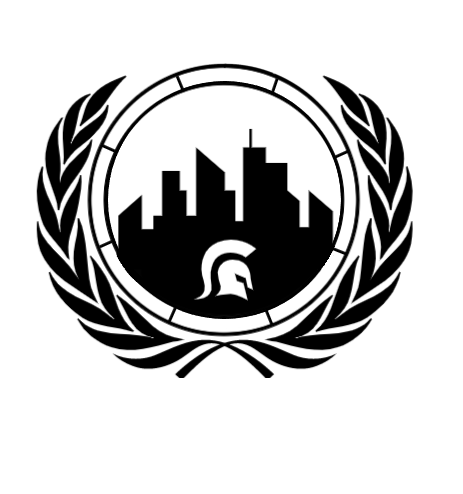 